ST. JOSEPH’S COLLEGE (AUTONOMOUS), BENGALURU -27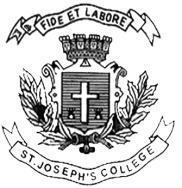 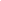 BA (Political Science)–VI SEMESTERSEMESTER EXAMINATION: APRIL 2023(Examination conducted in May 2023)PSB 6121- International Relations-II(For current batch students only)Time: 2 ½ Hours								    Max Marks: 70This paper contains one printed page and three partsPART-AAnswer any four questions in about 60 words each 					        (4×4=16)What is the Concept of Global Commons?What is global economic governance?What are Millennium Development Goals?What is NAFTA?What are the main principles guiding India's foreign policy?PART-BAnswer any three questions in about 150-200 words each 				        (3×8=24)Explain some of the major challenges faced by the United Nations during the Cold War era?How do different countries' economic and political interests contribute to the tragedy of the global commons? Explain with examplesExplain the impact of economic sanctions in international trade and politics.Analyze the implications of the Quad for the Indo-US relationship. How does the Quad impact regional security and stability?PART-CAnswer any two questions in about 250-300 words each                                      	      (2×15=30)Elucidate the role of international organizations in the creation and enforcement of international law, and give examples of such organizationsCritically discuss the effect of economic and political globalization on the use and management of global commons?Critically analyze the role of international aid and development assistance in reducing the global development gap.Explain the future of India's nuclear policy and its implications for regional and global security.